演　題「若年性アルツハイマーの母と生きる」～大切な人が認知症になったらあなたはどうする？～　　　　　　　　　　フリーアナウンサー　講　師：　　岩佐　まり　氏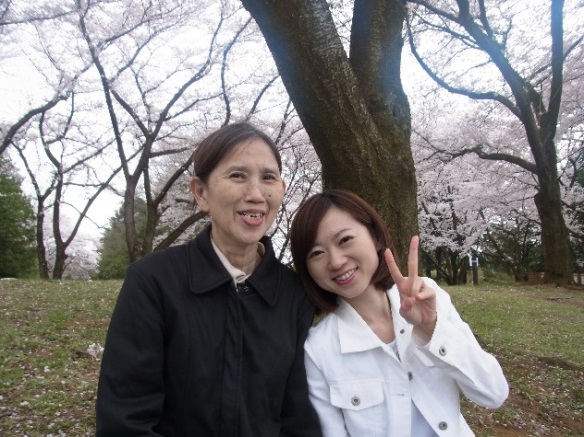 　（プロフィール）大阪府出身、フリーアナウンサー。これまでにネットチャンネルやケーブルテレビで司会を務める。５５歳の若さでアルツハイマー型認知症を患った母をシングル介護中。介護の日々を綴ったブログ「若年性アルツハイマーの母と生きる」は同じ介護で苦しむ方々の間で共感を呼び、月間総アクセス数３００万PVを超える人気ブログとなる。２０１５年、著書「若年性アルツハイマーの母と生きる」を出版。数々のテレビ番組で特集される。日　　　時　　令和２年２月２日（日）１４：００　（開場13：30）会　　　場　　伊佐市ふれあいセンター　３階多目的ホール定　　　員　 入場無料　先着２３０名　（定員となり次第受付を終了します。）申込期限　　令和２年１月２４日（金）までお申込み・お問い合わせ伊佐市役所長寿介護課内　　　大口地域包括支援センター（大口庁舎）　☎0995-23-2377　FAX0995-22-5035　　　菱刈地域包括支援センター（菱刈庁舎）　☎0995-26-1307　FAX0995-26-1202切　り　取　り申込書　　提出先：長寿介護課（大口・菱刈地域包括支援センター）※申込書の情報は本講演にのみ使用します。氏名電話番号自治会